SZACHOWY TURNIEJ NIEPODLEGŁOŚCI 11x11x11Kraków, 11 listopada 2015 rokuORGANIZATOR: Krakowski Klub Szachistów CEL ZAWODÓW:Promocja Krakowskiego Klubu SzachistówUmożliwienie sportowej rywalizacji miłośnikom królewskiej gry TERMIN I MIEJSCE ZAWODÓW: Zawody odbędą się we wtorek 11 listopada 2015 roku. Miejscem zawodów będzie Gimnazjum nr 19 w Krakowie (ul. Na Błonie 15b). TERMINARZ: 10:00-10:50 	Potwierdzanie zgłoszeń do turnieju 11:00 		Uroczyste rozpoczęcie turnieju 11:11-16:15	Rundy 1-11 ok. 		16:30 Zakończenie turnieju i rozdanie nagród GRUPY TURNIEJOWE: Turniej odbędzie się w dwóch grupach:  OPEN oraz do lat 11 (ur. w 2004 roku i młodsi). Zawody będą rozegrane na dystansie 11 rund tempem P-11’.  Turniej OPEN zgłoszony do oceny FIDE.ZGŁOSZENIA: W turnieju mogą wziąć udział wszyscy chętni pod warunkiem terminowego zgłoszenia i opłaty startowego (wynosi ono 11 zł). Zgłoszenia zawierające: imię i nazwisko, klub, posiadaną kategorię i dokładną datę urodzenia należy przesyłać mailowo na adres jwolak@kksz.krakow.pl lub przez formularz zgłoszeniowy umieszczony w serwisie www.chessarbiter.com. Zgłoszenia będą przyjmowane do 9 listopada do godz. 11:00. Zgłoszenia po terminie będą przyjmowane wyłącznie za potwierdzeniem organizatora w przypadku posiadania przez niego wolnych miejsc. NAGRODY: Nagrody finansowe/bony zakupowe w turnieju OPEN za 1-3 i 11 miejsce (I m – min. 200 zł). Nagrody rzeczowe/bony zakupowe za zajęcie miejsc 1-11 w grupie U11.Szacholotek (wytypowanie miejsc 1 i 11 w turnieju OPEN oraz zwycięzcy turnieju U11).INNE:W trakcie zawodów będzie można zakupić obiad w cenie 11 zł.Zawodnicy mogą posiadać telefony komórkowe, ale muszą być one wyłączone.Nad osobami niepełnoletnimi opiekę wychowawczą sprawują rodzice (ew. trenerzy lub inni wskazani opiekunowie). Uczestnicy ubezpieczają się we własnym zakresie.Organizator zastrzega sobie prawo do wprowadzenia niezbędnych zmian w niniejszym regulaminie i do jego ostatecznej interpretacji.Sponsor turnieju: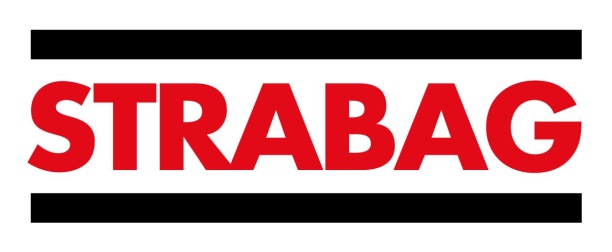 